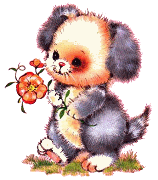 JÍDELNÍČEK MŠEC 19. 8. – 23. 8. 2019 Pondělí         Polévka: špenátová s vejci (1a,3,7)  19. 8.            Hl. jídlo: lívance se skořicí (1a,3,7)…………………………………………………………………………………………………………………………………………… Úterý         Polévka: česneková s krutony (3,9)  20. 8.          Hl. jídlo: rajská omáčka, masové koule, houskový knedlík (1a,3,7,9)…………………………………………………………………………………………………………………………………………… Středa        Polévka: kuřecí vývar s pohankou (9)  21. 8.          Hl. jídlo: vepřové maso na kmíně, rýže (1a,7)                                   ……………………………………………………………………………………………………………………………………………Čtvrtek       Polévka: zeleninový vývar s krupicí (1a,9) 22. 8.          Hl. jídlo: kuřecí maso se sýrovou omáčkou, těstoviny (7)                    ……………………………………………………………………………………………………………………………………………Pátek:       Polévka: gulášová (1a) 23. 8.        Hl. jídlo: vepřová roláda, bramborová kaše (1a,3,7)……………………………………………………………………………………………………………………………………………Obsahuje alergeny: viz pokrmZměna jídelníčku vyhrazena!Přejeme dobrou chuť!Strava je určena k okamžité spotřebě!